Belgium – Ephec University College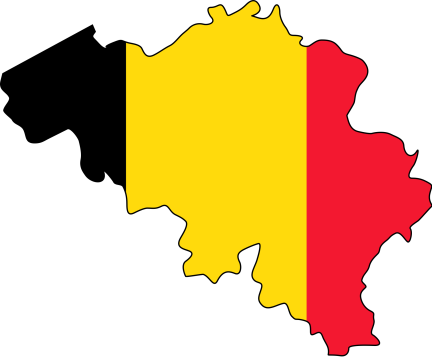 Basic information:Ephec University College (Haute École Economique et Technique) is situated in Brussels – the capital city of Belgium. Brussels is in the Region of Brussels-Capital. There are 3 official languages in Belgium: Dutch (or Flemisch) in Flanders (the north of the country), French in Wallonia (the south) and German (in the Eastern cantons – near to the German border). This region where Brussels is situated has got a bilingual status. Useful link:http://www.ephec.be/international/presentation official school website (international)Transport:TGV (high speed train) – connections to the neighboring cities like Amsterdam, Paris, Lille, Cologne or even London http://www.tgv-europe.be/en/Travelling by train in Belgium - http://www.belgianrail.be/en/Default.aspx - very cheap for students, special offersBrussels International Airport (in Zaventem) – 30 minutes from the city centrehttp://www.brusselsairport.be/en/3 different companies for bus transport  - De Linj (responsible for the Flanders network) , TEC (responsible for Wallonia network) and STIB (Brussels metropolitan transport – busses, trams and metro)De Linj - http://www.delijn.be/en/index.htm TEC - http://www.tec-wl.be/ (in French) Public transport (metro, trams and buses) in Brussels - http://www.stib.be/index.htm?l=en –you can find all the timetables for trams, buses (also night buses) and metro in BrusselsMetro – only in Brussels, the quickest way to get around in Brussels, take metro line #1 to and from ESEC and alight at station “Vandervelde” or “Alma”; JUMP TICKET (for 1 hour – 2 EUR), 10 ride card (13 EUR), MOBIB pass (for 1 month – 46,50 EUR - unlimited travel on metro, trams and buses, SCHOOL PASS for 12 months (204 EUR) – you will need to get the chip-card from one of the STIB Info Agency in one of the metro stations at Porte de Namur, Rogier, Gare du Midi or RoodebeekCOLLECTO – a “collective taxi” system is available all the night from 11 p.m. and 6 a.m. - http://www.bruxellesmobilite.irisnet.be/articles/taxi/comment-ca-marche - only in French, for booking call 02/8009401The courses:You can check the current list of courses on the school websiteYou can find the offer of courses for academic year 2014/2015 on the following linksFall semester http://www.ephec.be/international/erasmus Spring semester http://www.ephec.be/international/erasmus Academic yearThe academic year in EPHEC is divided into 2 parts – SPRING and FALL SEMESTER. The fall semesterThe FALL Semester starts on 17th September and ends after the semester exams on 24st January. Semestrial exams will run between 7th January and 18st January.The spring semesterThe SPRING Semester starts on January 28st. It ends around 24th June. Semester exams will run between 30th May and 21th June.Application and registrationFirstly you have to apply at your home university. Then you can continue if you are selected.DEADLINE: June 15 for FALL SEMESTERDecember 15 for SPRING SEMESTERWhat do you have to send?Send an application letterSend a CV with a pictureComplete and enclosed “Guest Student Info Sheet”: http://www.ephec.be/international/erasmus Send a project of “Learning agreement”ExamThe modes of assessment vary for each regular course module. They include continuous assessment (individual tests, group project work…), oral and written exams. An exam can be either in written and/or oral form and is taking place on a fixed date. You will not be allowed to leave Belgium before the date of your last written or oral exam except in a case of absolutely necessity and after informing the International Office.Semester exams:Between 7 January and 18 January – fall semesterBetween 30 May and 21 June – spring semesterResits are organized :Late May / early June for the Fall semester modulesLate August / early September for the Spring semester modulesArrival and accommodationArrivalIt is better and recommended to arrive in Belgium a few days before the actual start of academic year. This will give you time to sort out your accommodation and get used to your new living environment. The university will send you a message a few weeks before the start of the academic year or the semester to fix an appointment with its International Assistant and to invite you to participate in its Welcome Meeting. It is important to inform the university in advance!!! There will be a student buddy (the regular student) for you for the whole stay at the university. It is probably that he/she will welcome you upon your arrival. AccommodationEPHEC does not have its own student dormitories. You will need to find an accommodation in the private sector. If it is necessary EPHEC can provide some assistance upon arrival. A room on the private market in Brussels will cost 300-400€ per month. It is common to sign a contract and pay a deposit with your landlord.There are some useful links where you can find the information about student rooms:www.vlan.be / www.kot.be  / www.brukot.be  / www.immoweb.be  / www.bdlf.be  / www.inforjeunes.be  / www.bruxelles-j.be  / www.apartager.be Do not forget to pack the following:Valid identification document: passport / identification card Debit / credit cardEuropean Health Insurance Card / Insurance documentsLetter of acceptance 2 passport size photos Copies of important documentsInternational contactAvenue Konrad Adenauer 31200 Brussels, Belgiuminternational@ephec.beHead of International Office:		Françoise De Waele 		f.dewaele@ephec.beErasmus+ Coordinator :			Jean-Michel Grégoire 		jm.gregoire@ephec.beInternational Relations Officer:		Mr Frédéric SIMONIS		international@ephec.be